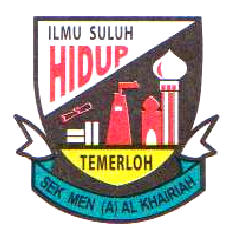 SMA AL-KHAIRIAH,TEMERLOHTerbuka kepada mereka yang benar-benar layak serta berminat untuk mengikuti Kelas Tahfiz sahaja. Sekiranya berminat, sila jawab soalan-soalan yang telah di sediakan di bawah, dan kembalikan borang ini pada hari pendaftaran.NAMA		:____________________________________________________________________________________NO.KP/NO.SB : ___________________________________________________________Arahan: Sila jawab soalan-soalan berikut:Adakah anda membaca al-Quran setiap hari? (Jawab YA / TIDAK)_________________________________________________________________________________________________Sudahkah  anda mengkhatamkan bacaan al-Quran? (Nyatakan berapa kali)________________________________________________________________________________________________Adakah anda berminat untuk menghafaz al-Quran dan kenapa?________________________________________________________________________________________________________________________________________________________________________________________________4.	Pernahkah anda menghafaz mana-mana surah yang terdapat di dalam al	Quran?(Nyatakan nama surah)5.	Apakah faktor yang membuatkan anda berminat menyertai Kelas Tahfiz?a) 	Ibu bapa				b)	Kehendak sendiric)	Ikut kawan				d)	Lain-lain jawapan___________________6.	Bagaimana tahap penguasaan anda dalam bidang Ilmu Tajwid?a)	Baik			b)	Sederhana		      c)	    Lemah7.	Apakah kesan masyarakat Islam yang tidak beramal dengan al-Quran?__________________________________________________________________________________________________________________________________________________________________________________________________“Bersama Melahirkan Generasi Al-Quran”SMA AL-KHAIRIAH,TEMERLOH            BORANG KEAHLIAN KELAS TAHFIZ		*Sila isi borang ini dengan menggunakan huruf besarMAKLUMAT AHLI:NAMA PENUH 		:____________________________________________________________________________________________NO.IC			:________________________________________________________________TARIKH LAHIR	 	:________________________   UMUR:________________________TEMPAT LAHIR		:________________________________________________________________JANTINA		:________________TINGKATAN		:________________	      KELAS :________________________________ALAMAT SEKOLAH TERAKHIR:_______________________________________________________________________________________________________________________________________________________________________________________________________________________________________________________________________________________________________________________________________*(TANDA  √)PENGINAPAN	: ASRAMA 	       		NO BILIK 	:_______________       	NOKATIL	: _______________   LUAR			         KEPUTUSAN UPSR	  	 : ___________________________________NAMA WARIS TERDEKAT 	 :____________________________________________________________________NO.TEL	(HP/R)		 	 :__________________________________________MAKLUMAT IBU BAPA/PENJAGA:NAMA PENUH		:_______________________________________________________________________________________________NO.IC			:_____________________________________________________ALAMAT (R)		:_______________________________________________________________________________________________			 _______________________________________________________________________________________________			 _______________________________________________________________________________________________NO.TEL (HP)		:_____________________________________   / (R): __________________________________PEKERJAAN		:_______________________________________________________________PENDAPATAN		:_____________________________  SEBULANTANDA TANGAN AHLI:						TANDA TANGAN IBU BAPA/PENJAGA:_________________________					_________________________________(			  )					(			               	)TANDA TANGAN & COP PENGETUA:___________________________________